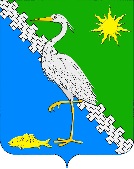 АДМИНИСТРАЦИЯ ЮЖНОГО СЕЛЬСКОГО ПОСЕЛЕНИЯ КРЫМСКОГО РАЙОНАПОСТАНОВЛЕНИЕпоселок ЮжныйО внесении изменений в постановление администрации Южного сельского поселения Крымского района от 30 марта 2018 года № 61         «Об утверждении муниципальной программы «Формирование современной городской среды Южного сельского поселения Крымского района на 2018-2022 годы»В соответствии с Федеральным законом от 6 октября 2003 года №131-ФЗ «Об общих принципах организации местного самоуправления в Российской Федерации», руководствуясь постановлением Правительства Российской Федерации от 9 февраля 2019 года № 106 «О внесении изменений в приложение №15 к государственной программе Российской Федерации «Обеспечение доступным и комфортным жильем и коммунальными услугами граждан Российской Федерации», распоряжением правительства Российской Федерации от 1 декабря 2018 года № 2648-р в целях приведения нормативного правового акта в соответствие с действующим законодательством, п о с т а н о в л я ю:1. Внести в постановление администрации Южного сельского поселения Крымского района от 30 марта 2019 года № 61 «Об утверждении муниципальной программы «Формирование современной городской среды Южного сельского поселения Крымского района на 2018-2022 годы» следующие изменения:1) в наименовании и по тексту постановления словосочетание «на 2018-2022 годы» заменить словосочетанием «2018-2024 годы»;2) приложение «Паспорт муниципальной программы «Формирование современной городской среды Южного сельского поселения Крымского района на 2018-2022 годы» изложить в новой редакции (приложение).2. Ведущему специалисту администрации Южного сельского поселения Крымского района Н.Н. Таранник обнародовать настоящее постановление и разместить на официальном сайте администрации Южного сельского поселения Крымского района в сети Интернет.3. Контроль за выполнением настоящего постановления возложить на заместителя главы Южного сельского поселения Крымского района             Е.М. Пазушко.4. Постановление вступает в силу со дня его подписания.Глава Южного сельского поселения Крымского района                                                           П.А. Прудниковот29.03.2019		                           №56